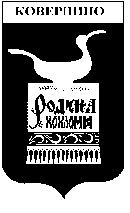 Администрация Ковернинского муниципального районаНижегородской областиП О С Т А Н О В Л Е Н И Е___05.11.2015___                                                                            ___№ 777О внесении изменений в Порядок размещения в информационно- телекоммуникационной сети «Интернет» на официальном сайте Ковернинского района Нижегородской области и представления для опубликования средствам массовой информации сведений о доходах, об имуществе и обязательствах имущественного характера, представляемых муниципальными служащими Администрации Ковернинского муниципального района Нижегородской области и членами их семей, утвержденного Постановлением  Администрации Ковернинского муниципальногорайона от 30.12.2013  № 1028 На основании Указа Президента РФ от 15.07.2015 N 364 "О мерах по совершенствованию организации деятельности в области противодействия коррупции" Администрация Ковернинского муниципального района п о с т а н о в л я е т:1. Внести в Порядок размещения в информационно- телекоммуникационной сети «Интернет» на официальном сайте Ковернинского района Нижегородской области и представления для опубликования средствам массовой информации сведений о доходах, об имуществе и обязательствах имущественного характера, представляемых муниципальными служащими Администрации Ковернинского муниципального района Нижегородской области и членами их семей, утвержденного Постановлением  Администрации Ковернинского муниципального района от 30.12.2013  № 1028 следующие изменения:а) пункт  2Порядка дополнить подпунктом 4-5 следующего содержания:"4) сведения об источниках получения средств, за счёт которых совершены сделки по приобретению земельного участка, иного объекта недвижимого имущества, транспортного средства, ценных бумаг, долей участия, паев в уставных (складочных) капиталах организаций, если общая сумма таких сделок превышает общий доход служащего (работника) и его супруги (супруга) за три последних года, предшествующих отчётному периоду;5) Указанные сведения размещаются по форме согласно приложению 1 к Порядку ";б) Дополнить  Положение пунктом 5.1следующего содеожания: " 5.1. Сведения о доходах, расходах, об имуществе и обязательствах имущественного характера лиц, замещающих отдельные должности на основании трудового договора в организациях, созданных для выполнения задач, поставленных перед органами местного самоуправления Ковернинского муниципального района, а также сведения о доходах, расходах, об имуществе и обязательствах имущественного характера их супруг (супругов) и несовершеннолетних детей могут размещаться в информационно-телекоммуникационной сети "Интернет" на официальных сайтах указанных организаций  либо на официальном сайте Администрации Ковернинского муниципального района Нижегородской области  по форме согласно приложению 1 к Порядку ".в) Приложение 1 к Порядку изложить в новой редакции (прилагается).Глава Администрации                                                                О.П. Шмелев«Приложение 1 к Порядку размещения в информационно- телекоммуникационной сети «Интернет» на официальном сайте Ковернинского муниципального района Нижегородской области и предоставления для опубликования средствам массовой информации сведений о доходах, об имуществе и обязательствах имущественного характера, представляемых муниципальными служащими ОКС Администрации Ковернинского района Нижегородской области и членов их семей<1> Указывается только ФИО руководителя муниципального учреждения, ФИО супруги (супруга) и несовершеннолетних детей не указываются.<2> Например: земельный участок, жилой дом, квартира и т.д.<3> Россия или иная страна (государство).Фамилия, имя, отчество(1)ДолжностьДекларированный годовой доход за 2015 год (руб.)Декларированный годовой доход за 2015 год (руб.)Перечень объектов недвижимого имущества и транспортных средств, принадлежащих на праве собственностиПеречень объектов недвижимого имущества и транспортных средств, принадлежащих на праве собственностиПеречень объектов недвижимого имущества и транспортных средств, принадлежащих на праве собственностиПеречень объектов недвижимого имущества и транспортных средств, принадлежащих на праве собственностиПеречень объектов недвижимого имущества, находящихся в пользованииПеречень объектов недвижимого имущества, находящихся в пользованииПеречень объектов недвижимого имущества, находящихся в пользованииСведения об источниках получения средств, за счет которых совершена сделка
(вид приобретенного имущества, источники)1Фамилия, имя, отчество(1)ДолжностьДоход за отчетный период (вкл. пенсии, пособия и т.д.)Доход от продажи имуществаВид объектов недвижимости (2)Площадь (кв.м.)Страна располо-жения (3)Транспортные средстваВид объектов недвижимостиПлощадь (кв.м.)Страна располо-жения1)Сорокин Юрий ВикторовичЗаведующий отделом382701,10Не имеетНе имеетНе имеетдом родственников47,00РоссияСделки не совершалисьСупруга135100,56Не имеетНе имеетНе имеетдом родственников47,00РоссияСделки не совершалисьДочьНе имеетНе имеетквартира 47,8 (1/3 доли)РоссияНе имеетдом родственников47,00РоссияСделки не совершалисьСынНе имеетНе имеетквартира 47,8 (1/3 доли)РоссияНе имеетдом родственников47,00РоссияСделки не совершались2)Жиганова Нина ИвановнаЗамести-тель заведую-щего отделом656122,10Не имеет1)Земельный участок (под жил.строительство)1) 579,0 (1/2 доли)1) РоссияНе имеетЗемельный участок500,0РоссияСделки не совершались2)Жиганова Нина ИвановнаЗамести-тель заведую-щего отделом656122,10Не имеет2) Земельный участок (садовый)2) 530,02) РоссияНе имеетЗемельный участок500,0РоссияСделки не совершались2)Жиганова Нина ИвановнаЗамести-тель заведую-щего отделом656122,10Не имеет3) Квартира3) 52,9 (1/2 доли)3) РоссияНе имеетЗемельный участок500,0РоссияСделки не совершалисьСупруг1038114,50Не имеет1) Земельный участок (под жил.строительство)1) 579,0 (1/2 доли)1) Россия1) FORD FOKUSНе имеетСделки не совершалисьСупруг1038114,50Не имеет2) Земельный участок (под обслуживание и эксплуатацию торг.павильона)2) 217,02) Россия2) ГАЗ-2747-0000010Не имеетСделки не совершалисьСупруг1038114,50Не имеет3) Земельный участок (под жил.строительство)3) 1016,03) Россия2) ГАЗ-2747-0000010Не имеетСделки не совершалисьСупруг1038114,50Не имеет4) Квартира4) 52,9 (1/2 доли)4) Россия2) ГАЗ-2747-0000010Не имеетСделки не совершалисьСупруг1038114,50Не имеет5) Квартира5) 44,15) Россия2) ГАЗ-2747-0000010Не имеетСделки не совершалисьСупруг1038114,50Не имеет6) Здание торгового павльона6) 50,56) Россия2) ГАЗ-2747-0000010Не имеетСделки не совершались3) Шустова Наталья НиколаевнаЗаведую-щий сектором архитекту-ры и строитель-ства394721,54Не имеет1)Индивидуальное жилищное строительство1) 1500,00 (общая дол. собственность)1) Россия   LADA 219170 GRANTA лифтбэкНе имеетСделки не совершались3) Шустова Наталья НиколаевнаЗаведую-щий сектором архитекту-ры и строитель-ства394721,54Не имеет2)Жилой дом2)104,9 (33/300 доли)2) РоссияLADA 219170 GRANTA лифтбэкНе имеетСделки не совершались3) Шустова Наталья НиколаевнаЗаведую-щий сектором архитекту-ры и строитель-ства394721,54Не имеет3)Квартира3) 44,73) РоссияLADA 219170 GRANTA лифтбэкНе имеетСделки не совершались4) Крылова Татьяна ДмитриевнаЗаведую-щий сектором жилищной политики, ЖКХ и благоустройства255874,85Не имеетКвартира53,51 (1/2 доли)РоссияНе имеетНе имеетСделки не совершалисьСупруг96979,11Не имеет1)Земельный участок1)908,01) РоссияНе имеетНе имеетСделки не совершалисьСупруг96979,11Не имеет2)Жилой дом2)92,6 (1/2 доли)2) РоссияНе имеетНе имеетСделки не совершалисьСупруг96979,11Не имеет3)Квартира3)53,51 (совместная)3) РоссияНе имеетНе имеетСделки не совершалисьСупруг96979,11Не имеет4)Квартира4)35,1(1/4 доли)4) РоссияНе имеетНе имеетСделки не совершались5) Нечаева Елена НиколаевнаГлавный специалист272390,81Не имеетКвартира38,3 (1/2 доли)РоссияНе имеетНе имеетСделки не совершались6) Шмелева Светлана НиколаевнаГлавный специалист255987,04Не имеетЗемельный участок32,0РоссияНе имеетЖилой дом42,00РоссияСделки не совершались7)Филиппова Анастасия ЛаврентьевнаГлавный специалист405037,60Не имеет1) Земельный участок (под жил.строительство)1) 1400,0 (1/2 доли)1) РоссияНе имеетНе имеетСделки не совершались7)Филиппова Анастасия ЛаврентьевнаГлавный специалист405037,60Не имеет2) Жилые дома,ИЖС2) 211,6 (1/2 доли)2) РоссияНе имеетНе имеетСделки не совершалисьСупруг18281,66Не имеет1) Земельный участок,    ЛПХ1) 2020,5 (1/6 доли)1) РоссияНива-ШевролеЖилой дом105,8РоссияСделки не совершалисьСупруг18281,66Не имеет2) Земельный участок,    ЛПХ2) 2012,6 (1/6 доли)2) РоссияНива-ШевролеЖилой дом105,8РоссияСделки не совершалисьСупруг18281,66Не имеет3) Жилой дом, ИЖС3) 50,0 (1/6 доли)3) РоссияНива-ШевролеЖилой дом105,8РоссияСделки не совершались8) Антонов Владимир АнатольевичВедущий специалист210892,11Не имеетНе имеетНе имеетКвартира89,7РоссияСделки не совершались9) Киселёва Софья НиколаевнаВедущий специалист31432,58Не имеетКвартира52,5 (1/3 доли)РоссияToyota Vista ArdeoНе имеетСделки не совершалисьСупруг472036,67Не имеетНе имеетCITROEN C41) Квартира1) 52,51) РоссияСделки не совершалисьСупруг472036,67Не имеетНе имеетCITROEN C42) Земельный участок2) 1080,02) РоссияСделки не совершалисьСынНе имеетНе имеетНе имеетНе имеетКвартира52,5РоссияСделки не совершались